   ΘΕΜΑ: «ΠΡΟΣΚΛΗΣΗ ΕΚΔΗΛΩΣΗΣ ΕΝΔΙΑΦΕΡΟΝΤΟΣ ΓΙΑ ΠΡΑΓΜΑΤΟΠΟΙΗΣΗ ΕΚΔΡΟΜΗΣ»   ΣΧΕΤ: 129287/Γ2/2011 Υ.Α (ΦΕΚ 2769/τ. Β΄/02-12-2011)Το σχολείο μας  μαζί  με  το ΓΕ.Λ Κομποτίου προτίθεται να πραγματοποιήσει μία 7ήμερη εκδρομή – εκπαιδευτική επίσκεψη στο CERN στη Γενεύη. (ημερομηνία αναχώρησης: 23-1-2017 - ημερομηνία επιστροφής: 29-1-2017). Θα συμμετάσχουν συνολικά είκοσι επτά (27)  μαθητές και τρεις (3) συνοδοί καθηγητές. Προκειμένου και σύμφωνα με την κείμενη νομοθεσία να επιλεγεί το ταξιδιωτικό γραφείο που θα οργανώσει την παραπάνω εκπαιδευτική εκδρομή των μαθητών των σχολείων μας, παρακαλούμε να μας αποστείλετε - σε περίπτωση που ενδιαφέρεστε – μέχρι  την Δευτέρα 28-11-2016 και ώρα 12:30 στο σχολείο (ταχυδρομικώς ή με οποιοδήποτε άλλο τρόπο) κλειστή προσφορά. Εκπρόθεσμες προσφορές δεν θα  ληφθούν υπόψη. Με την προσφορά θα πρέπει να υπάρχει  και υπεύθυνη δήλωση ότι το πρακτορείο διαθέτει ειδικό σήμα λειτουργίας, το οποίο βρίσκεται σε ισχύ. Επιθυμούμε:Οι  καμπίνες  να  είναι  4κλινες και  να  προσκομιστεί αντίγραφο  κράτησής τους.Θα  πραγματοποιηθούν  Τρείς (3) διανυκτερεύσεις στη  Γενεύη , Μία (1) στο Μιλάνο. Τα ξενοδοχεία τα οποία θα προταθούν, ένα ή περισσότερα, να αναφέρονται ονομαστικά.Όλα τα δωμάτια να βρίσκονται συγκεντρωμένα στο ίδιο κτίριο σε ένα ή το πολύ δύο ορόφους και να προσδιορίζεται η κατηγορία του καταλύματος.Τα  δωμάτια  των  συνοδών  να  είναι  μονόκλινα.Στη  προσφορά να  αναφέρονται  τα έξοδα επισκέψεων σε μουσεία, μετάβασης-ξεναγού στη Βενετία καθώς και τα  πρωινά – γεύματα – δείπνα  που επιθυμούμε όπως  φαίνεται παρακάτω :Α) Δείπνο και πρωινό στο πλοίο από Ηγουμενίτσα για Ιταλία.Β) Τρία (3) δείπνα  στη  Γενεύη.Γ)  Δείπνο  στο Μιλάνο.Ε) Δείπνο και  πρωινό στο πλοίο από Ιταλία για Ηγουμενίτσα.Το λεωφορείο να είναι  καινούργιο  και  στη διάθεσή μας για την πραγματοποίηση των μετακινήσεων – περιηγήσεων και να υπάρχει δεύτερος  οδηγός  όπου  απαιτείται, ώστε να υπάρχει ασφάλεια και νομιμότητα. Επιπλέον, λόγω της ιδιαιτερότητας της εκδρομής θα επιθυμούσαμε την παρουσία αρχηγού της εκδρομής από την πλευρά του τουριστικού γραφείου.Ασφάλεια αστικής ευθύνης.Στο πρόγραμμα  να περιλαμβάνονται οπωσδήποτε οι παρακάτω τόποι των επισκέψεων:Επίσκεψη  στο  CERN στη Γενεύη την Τετάρτη , 25-1-2017 και ώρα 09:00.Επίσκεψη  στο Ολυμπιακό Μουσείο Λωζάννης.Μουσείο Επιστημών και Τεχνολογίας Leonardo Da Vinci , Μυστικός  Δείπνος , Καθεδρικός Ναός  Duomo  και στη Σκάλα στο Μιλάνο.Επίσκεψη  σε Βενετία, Μοντρέ, Βέρνη, Εβιάλ, Λουκέρνη, Λουγκάνο.Σημειώνουμε ότι :Οι προσφορές θα ανοιχτούν όπως προβλέπει ο νόμος την ίδια μέρα ενώπιον επιτροπής καθηγητών, αντιπροσώπων των μαθητών και του Συλλόγου Γονέων και Κηδεμόνων.Θα πρέπει να αναφέρεται η τελική συνολική τιμή της εκδρομής και η επιβάρυνση ανά μαθητή.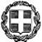 ΕΛΛΗΝΙΚΗ ΔΗΜΟΚΡΑΤΙΑΥΠΟΥΡΓΕΙΟ ΠΑΙΔΕΙΑΣ, ΕΡΕΥΝΑΣ ΚΑΙ ΘΡΗΣΚΕΥΜΑΤΩΝ----ΠΕΡΙΦΕΡΕΙΑΚΗ Δ/ΝΣΗ Π. & Δ. ΕΚΠ/ΣΗΣ ΗΠΕΙΡΟΥ----Δ/ΝΣΗ ΔΕΥΤΕΡΟΒΑΘΜΙΑΣ ΕΚΠΑΙΔΕΥΣΗΣ  Ν. ΑΡΤΑΣ--------Ταχ. Δ/νση: 3/40 Σύνταγμα ΕυζώνωνΤ.Κ. – Πόλη: 47100–  ΆρταΙστοσελίδα: 4lyk-artas.art.sch.grEmail: mail@4lyk-artas.art.sch.grΠληροφορίες:Τσιφετάκη ΕλπίδαΤηλέφωνο: 2681028203FAX: 2681028203Άρτα, 21 – 11 – 2016 Αρ. Πρωτ.: 1403ΕΛΛΗΝΙΚΗ ΔΗΜΟΚΡΑΤΙΑΥΠΟΥΡΓΕΙΟ ΠΑΙΔΕΙΑΣ, ΕΡΕΥΝΑΣ ΚΑΙ ΘΡΗΣΚΕΥΜΑΤΩΝ----ΠΕΡΙΦΕΡΕΙΑΚΗ Δ/ΝΣΗ Π. & Δ. ΕΚΠ/ΣΗΣ ΗΠΕΙΡΟΥ----Δ/ΝΣΗ ΔΕΥΤΕΡΟΒΑΘΜΙΑΣ ΕΚΠΑΙΔΕΥΣΗΣ  Ν. ΑΡΤΑΣ--------Ταχ. Δ/νση: 3/40 Σύνταγμα ΕυζώνωνΤ.Κ. – Πόλη: 47100–  ΆρταΙστοσελίδα: 4lyk-artas.art.sch.grEmail: mail@4lyk-artas.art.sch.grΠληροφορίες:Τσιφετάκη ΕλπίδαΤηλέφωνο: 2681028203FAX: 2681028203ΕΛΛΗΝΙΚΗ ΔΗΜΟΚΡΑΤΙΑΥΠΟΥΡΓΕΙΟ ΠΑΙΔΕΙΑΣ, ΕΡΕΥΝΑΣ ΚΑΙ ΘΡΗΣΚΕΥΜΑΤΩΝ----ΠΕΡΙΦΕΡΕΙΑΚΗ Δ/ΝΣΗ Π. & Δ. ΕΚΠ/ΣΗΣ ΗΠΕΙΡΟΥ----Δ/ΝΣΗ ΔΕΥΤΕΡΟΒΑΘΜΙΑΣ ΕΚΠΑΙΔΕΥΣΗΣ  Ν. ΑΡΤΑΣ--------Ταχ. Δ/νση: 3/40 Σύνταγμα ΕυζώνωνΤ.Κ. – Πόλη: 47100–  ΆρταΙστοσελίδα: 4lyk-artas.art.sch.grEmail: mail@4lyk-artas.art.sch.grΠληροφορίες:Τσιφετάκη ΕλπίδαΤηλέφωνο: 2681028203FAX: 2681028203ΠΡΟΣΤΑΞΙΔΙΩΤΙΚΑ ΓΡΑΦΕΙΑΗ ΔιευθύντριαΤσιφετάκη Ελπίδα